                                                Материалы для рисования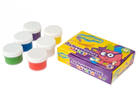 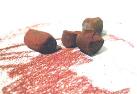 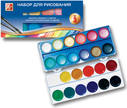 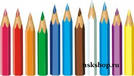 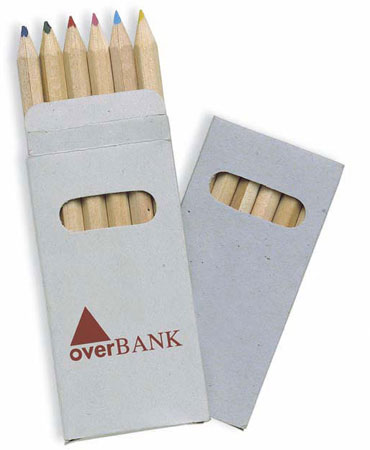 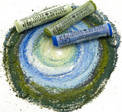   Художник стремится придать образу наибольшую выразительность в соответствии с задуманным содержанием. С этой целью он использует разнообразные изобразительные средства: линию, свет, цвет, композицию, различные материалы.Подбор средств и материалов для осуществления замысла является одним из компонентов творческой работы художника. Выразительность образа зависит от совершенства техники. Но техника -  не самоцель, она не подчиняется содержанию, обслуживает его и не должна быть заметна. Техника в искусстве – это совокупность специальных способов и приёмов, посредством которых исполняется художественное произведение.Знание техники, применения того или другого материала позволяет наилучшим образом выявить этот материал.                                   Карандаши.Слово карандаш  тюркского  происхождения ( kara- «чёрный»,  tas – « камень»).Графитный стержень изготавливается из графита, пластичной глины и связующих веществ; стержень цветных карандашей – из каолина, бентонита, талька, связующих веществ и различных красителей.                                                                                                                                                                                                                   На деревянной основе карандаша проставляется номер и буква, означающие степень мягкости:  М - мягкий, Т - твёрдый, МТ - средний.                                                                                                                                                                                                При рисовании карандашом применяются различные способы закрашивания: тушевка и штриховка.                                                                                                        Тушевка – сплошное покрытие одним тоном без нажима. Карандаш надо держать свободно, плоско по отношению   к бумаге. Для получения более тёмного цвета поверхность тушуется несколько раз. Нажим усиливать нельзя, так как образуются отдельные штрихи.                                                                                                                                                                                        Штриховка – покрытие закрашиваемой поверхности линиями (штрихами), направленными в одну сторону. Штриховка может быть сплошной, когда линии сливаются друг с другом, или с промежутками, на расстоянии, это зависит от задач изображения.                                                                                                                                                                                                                   Правила штриховки:                                                                                                                                                                                                                     1. В зависимости от положения предмета должно быть различное направление штриха, иначе нарушается целостное восприятие всего изображения. Например, у цветка все лепестки штрихуются по направлению к центру.                                  2.Для получения оттенков одного цвета употребляется разный нажим.                                                                                               3. На округлых формах штрих изгибается по форме, в противном случае пропадает впечатление округлости.                                 4. При изображении предметов , в основе которых лежат передача фактуры(мех, перья, хвоя и др.), применяется неотрывная, но редкая штриховка.                                                     Уголь.Уголь для рисования производят из различных пород дерева путём медленного сгорания. Мягкость его зависит от породы  дерева и способа обжига. Палочка угля сохраняет форму и толщину ветки. Прессованный уголь (в форме палочки) получается из угольного порошка с добавлением растительного клея. Он имеет более чёрный цвет, чем естественный уголь. Уголь легко ложится на шероховатую поверхность и легко снимается с неё, поэтому особенно пригоден для первоначальных набросков. Уголь применяется для самостоятельного рисунка, но требует фиксирования (закрепления)спиртовым или водным раствором. Основное выразительное свойство угля – бархатистость. При рисовании на тонированной бумаге хорошо сочетается c углём мел, что делает рисунок контрастным, живописным.                                                                                                                    Сангина.Слово происходит от латинского sanguis, что означает «кровь». Сангина натуральная – минерал. Искусственная сангина изготавливается в виде палочек из каолина и окиси железа. Применяя различный нажим или специальную растушку, можно получить разнообразные оттенки от красновато коричневого до нежно – розоватого. На бумаге сангина держится не прочно и требует фиксирования. При рисовании мокрым способом фиксирования не требуется: рисунок выполненный сангиной , слегка промывается набранной на кисть водой. Но при этом способе фиксации теряется особый бархатистый характер изображения.                                                                                                    Пастель.Слово происходит от итальянского  pustello и означает – «мягкие цветные карандаши». Пастель производится искусственным способом из различных красок. Связующими веществами служит гуммиарабик, декстрин, молоко, сахар, солод. Иногда добавляется мёд, гипс, тальк, магнезия, которые также обладают связующими свойствами. В зависимости от количества и качества связующих веществ получаются твёрдые, средние и мягкие сорта пастели.                   Основные выразительные средства пастели – нежность, бархатистость, многообразие цветовых оттенков. Нажим при рисовании пастелью почти не употребляется, так как все слои, не соприкасающиеся с бумагой, осыпаются. Пастель, как и сангина, может использоваться в соединении с карандашом, которым прорисовываются мелкие детали, форме придается чёткость. Иногда пастель соединяется с акварелью, она создаёт основной тон. Рисунки пастелью также требуют закрепления. В рисовании пастелью  также используется мокрый способ.                                                               Цветные восковые мелки. Цветные восковые мелки изготавливаются в виде небольших палочек из воска с добавления красотелей. Мелки легко ложатся на шероховатую бумагу, оставляя широкую линию, дают мягкие очертания. По цвету рисунок мелками довольно ограничен, так как они почти не дают оттенков. При закрашивании больших поверхностей (небо, земля) можно проводить боковой стороной мелка, поверхность листа становится рябоватой. Этот фон делает рисунок выразительным.                                                 Акварель.                                                                           Это водяные краски, французское слово (aguarell) и происходит от латинского слова agua – «вода».                                                                                                               Акварель бывает твёрдая в плитках, полумягкая в чашечках и мягкая в тюбиках.                                                В качестве связующих веществ употребляется растительный клей с примесью мёда, сахара, глицерина. Красящий пигмент очень мелко растёрт.                                                                                                                                                                                                                                                          Основное свойство акварели – прозрачность красящего слоя. Поэтому карандашный набросок контура должен быть лёгким, линии чуть заметными, иначе карандаш будет виден сквозь краску. Когда рисунок правильно построен и закончен, наносится краска, после этого стирать карандашную линию нельзя, так как нарушится весь красочный слой акварели.                                                                                     Свойство прозрачности следует учитывать и при наложении одного слоя на другой, так как происходит их слияние и изменяется требуемый цвет. Поэтому при наложении краски нужно идти прежде всего от цветового пятна, а не от формы предмета.                                                                                                                    Белила в акварели не употребляются, они лишают краску прозрачности и чистоты цвета. Более светлые тона получаются разбавлением насыщенного  тона водой.                                                                                    Чтобы краска лучше ложилась на бумагу, перед началом рисования краской весь лист покрывается водой (протирается влажным ватным тампоном).                                                                                                       При накладывании цвета в акварели используется два способа: лессировка и алла прима.                                                     Лессировка – это наложение одного прозрачного слоя краски на другой, при этом первый слой просушивается. Данный способ рисования иногда называют  «работой по - сухому», он сохраняет прозрачность акварели.                                                                                                                                                          Алла прима – все цвета берутся сразу нужной силы, каждая цветовая деталь начинается и заканчивается в один приём. Этим способом или «работой по – сырому», можно достигнуть яркости и красочности, но есть опасность потери прозрачности, если краска мало насыщена водой.                                               Таким образом, высветление насыщенного тона в акварели происходит путем ее разбавления водой. Наибольшая насыщенность тона создается путем добавления более тёмной краски другого  цвета, чаще всего чёрной. Но при  этом теряется яркость  и чистота основного цвета, злоупотреблять чёрной краской не следует.                                                                                                                                                                                                                                                Постепенный переход от данного тона к другому или одного цвета к другому получается путём размывания краски на бумаге водой или вливанием одного цвета в другой.                                                                                                                                                                                                                                                              При размывании по верхнему краю рисунка  проводится полоса определенного цвета, затем кисть промывается, и чистой водой нижний край нанесенной красочной полосы размывается еще ниже, затем кисть опять промывается, и размыв опять спускается, и так до тех пор, пока нужное пространство не будет окрашено. Этим приёмом достигается постепенный переход от более тёмного тона к светлому (например, при окраске неба).                                                                                                                                    Если требуется чтобы один цвет постепенно перешел в другой, то после нанесения одного цвета  промытая кисть окунается в другую краску и закрашивание продолжается с места окончания работы первой краской. Соединение красок должно произойти,  пока не высох первый слой, тогда края двух красок сольются.                                                                        Гуашь. Гуашь- французское слово (gouache) – непрозрачные акварельные краски. Гуашь по технологии производства близка к мягким сортам акварели, отличается от неё своей непрозрачностью. Связующие вещества гуаши те же, что и у акварели, но с примесью белил.                                                                      Гуашь обладает хорошим кроющим свойством, однако при накладывании густым слоем краска осыпается. Благодаря непрозрачности гуаши можно наносить один слой на другой (конечно после высыхания каждого слоя краски), не получая их смешивания.                Это качество гуаши используется в декоративных работах.                                                Высветление цвета производится добавлением белил. Получение произвольных цветов осуществляется предварительным смешиванием красок на палитре; нельзя получить их наложением одного цвета на другой на бумаге, как в акварели.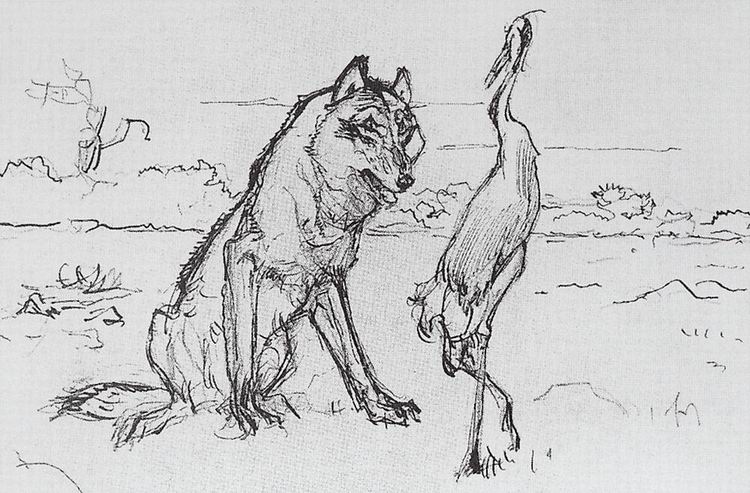 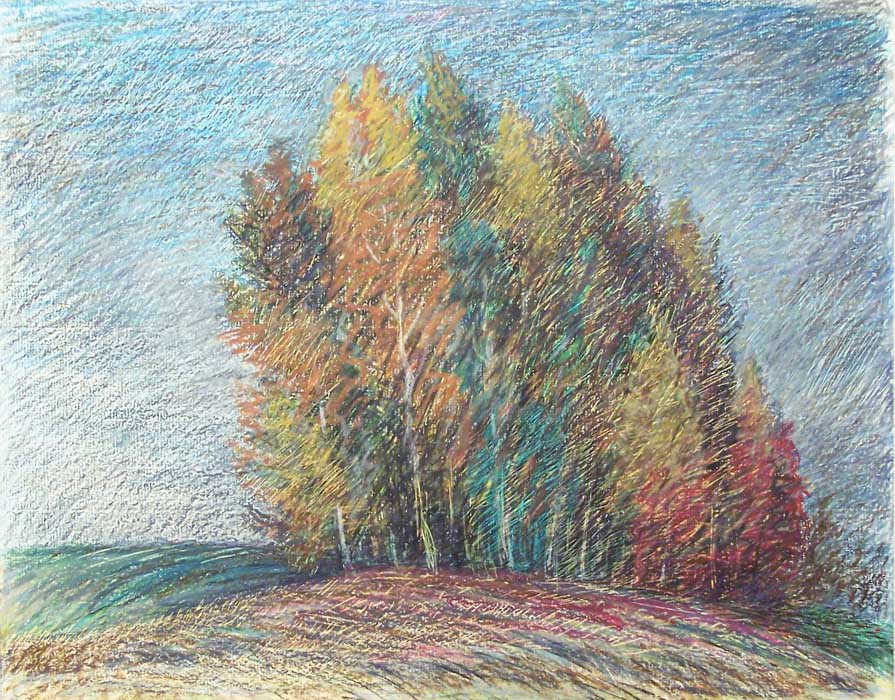 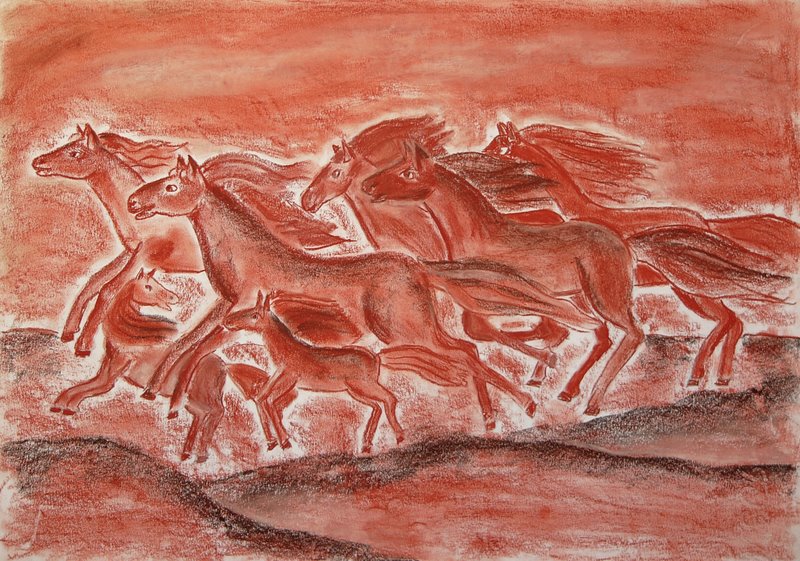 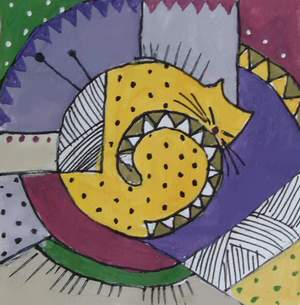 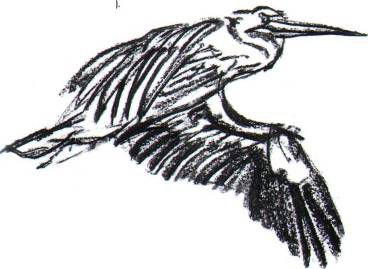 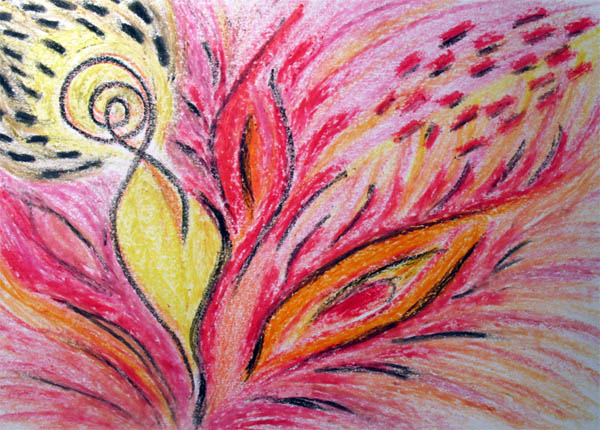 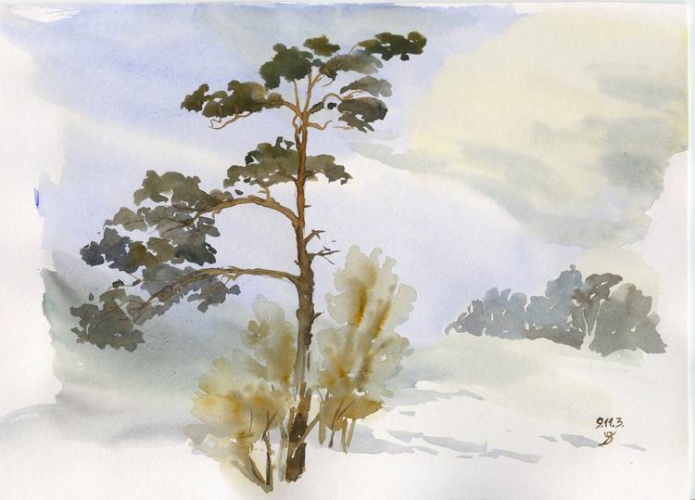 